                                                                                                                                                                                                        О Т К Р Ы Т О Е    А К Ц И О Н Е Р Н О Е     О Б Щ Е С Т В О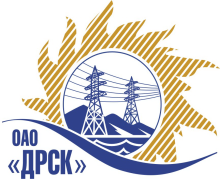 		Итоговый протокол по выбору победителягород  Благовещенск, ул. Шевченко, 28ПРЕДМЕТ ЗАКУПКИ:Закрытый запрос цен для подрядчиков, заключивших рамочное соглашение на выполнение работ Закупка 57 «Выполнение мероприятий по технологическому присоединению заявителей к сетям 0.4-10 кВ на территории СП ЮЭС филиала ОАО «ДРСК» «Приморские электрические сети»:Лот 1 – Выполнение мероприятий по технологическому присоединению заявителей к сетям 0.4-10 кВ на территории СП ЮЭС филиала «ПЭС» (Хасанский район с. Цуканово, с. Рисовая Падь, с. Кравцовка, с. Филипповка,  п. Витязь, с. Безверхово, с. Занадворовка);Лот 2 – Выполнение мероприятий по технологическому присоединению заявителей к сетям 0.4-10 кВ на территории СП ЮЭС филиала «ПЭС» (Партизанский район с. Новолитовск, п. Волчанец, с. Золотая Долина, с. Владимиро-Александровское, с. Екатериновка).Основание для проведения закупки (ГКПЗ и/или реквизиты решения ЦЗК): ГКПЗ 2014 г.Планируемая стоимость закупки в соответствии с ГКПЗ или решением ЦЗК: Лот № 1 -  1 972,72  руб. Лот № 2 -  2 404,90  руб. ПРИСУТСТВОВАЛИ:На заседании присутствовали члены Закупочной комиссии 2 уровня. ВОПРОСЫ, ВЫНОСИМЫЕ НА РАССМОТРЕНИЕ ЗАКУПОЧНОЙ КОМИССИИ: 1. О признании предложений не соответствующими условиям закупки2. О признании предложений соответствующими условиям закупки3. О ранжировке предложений Участников закупки. Выбор победителяРАССМАТРИВАЕМЫЕ ДОКУМЕНТЫ:Протокол вскрытия конвертов Индивидуальное заключение А.С. Боровского.Индивидуальное заключение Лаптева И.А.ВОПРОС 1 «О признании предложений не соответствующими условиям закупки»ОТМЕТИЛИ:Предложение ОАО "Дальэнергоспецремонт" (лот 1, 2)  признается не удовлетворяющим по существу условиям закупки, т.к. в сметы на проектно-изыскательские работы не включены затраты на топографию. Предлагается отклонить данное предложение от дальнейшего рассмотрения.ВОПРОС 2 «О признании предложений соответствующими условиям закупки»ОТМЕТИЛИ:Предложения ОАО "ВСЭСС" (лот 1), ООО "Эрланг" (лот 1, 2), ООО "ДВ Энерго Строй Сервис" (лот 1, 2), ООО "Дальэнергострой" (лот 2)  признаются удовлетворяющим по существу условиям закупки. Предлагается принять данные предложения к дальнейшему рассмотрению.ВОПРОС 2  «О ранжировке предложений Участников закупки. Выбор победителя»ОТМЕТИЛИ:В соответствии с требованиями и условиями, предусмотренными извещением о закупке и Закупочной документацией, предлагается ранжировать предложения следующим образом: На основании вышеприведенной ранжировки предложений предлагается признать Победителем Участника, занявшего первое место, а именно: Закупка 57 «Выполнение мероприятий по технологическому присоединению заявителей к сетям 0.4-10 кВ на территории СП ЮЭС филиала ОАО «ДРСК» «Приморские электрические сети»:Лот 1 – Выполнение мероприятий по технологическому присоединению заявителей к сетям 0.4-10 кВ на территории СП ЮЭС филиала «ПЭС» (Хасанский район с. Цуканово, с. Рисовая Падь, с. Кравцовка, с. Филипповка,  п. Витязь, с. Безверхово, с. Занадворовка);ОАО "ВСЭСС" (Россия, г. Хабаровск, ул. Тихоокеанская, 165, 680042). Предложение на сумму -  1 750 000,00 руб. без учета НДС (2 065 000,00 с НДС).  Условия финансирования:  Заказчик оплачивает выполненные работы с учетом стоимости материалов, приобретенных Подрядчиком и указанных в подписанных сторонами актах выполненных работ (КС-2), в течение 30 (тридцати) календарных дней с момента подписания актов выполненных работ обеими сторонами. В цену услуг включены все налоги и обязательные платежи, все скидки. Срок выполнения работ: Начало: с момента заключения договора. Окончание: в течение 2 месяцев с момента заключения договора. Гарантийные обязательства: Гарантия подрядчика на своевременное и качественное выполнение работ, а так же на устранение дефектов, возникших по его вине, составляет 36 месяцев. Настоящее предложение имеет правовой статус оферты и действует до 01 апреля  2014 г.Лот 2 – Выполнение мероприятий по технологическому присоединению заявителей к сетям 0.4-10 кВ на территории СП ЮЭС филиала «ПЭС» (Партизанский район с. Новолитовск, п. Волчанец, с. Золотая Долина, с. Владимиро-Александровское, с. Екатериновка).ООО "Дальэнергострой" (692900, Россия, Приморский край, г. Находка, Находкинский проспект, д. 7 "А"). Предложение на сумму -  2 029 245,00 руб. без учета НДС (НДС не предусмотрен).  Условия финансирования:  Заказчик оплачивает выполненные работы с учетом стоимости материалов, приобретенных Подрядчиком и указанных в подписанных сторонами актах выполненных работ (КС-2), в течение 30 (тридцати) календарных дней с момента подписания актов выполненных работ обеими сторонами. В цену услуг включены все налоги и обязательные платежи, все скидки. Срок выполнения работ: Начало: с момента заключения договора. Окончание: в течение 3 (трех) месяцев с момента заключения договора. Гарантийные обязательства: Гарантия подрядчика на своевременное и качественное выполнение работ, а так же на устранение дефектов, возникших по его вине, составляет 60 (шестьдесят)  дня подписания Акта сдачи-приемки. Гарантия на материалы и оборудование, поставляемые подрядчиком – 60 (шестьдесят) месяцев. Настоящее предложение имеет правовой статус оферты и действует до 01 мая  2014 г.РЕШИЛИ:Признать предложение  ОАО "Дальэнергоспецремонт" (лот 1, 2) не удовлетворяющим условиям закупкиПризнать предложения ОАО "ВСЭСС" (лот 1), ОАО "Дальэнергоспецремонт" (лот 1, 2), ООО "Эрланг" (лот 1, 2), ООО "ДВ Энерго Строй Сервис" (лот 1, 2), ООО "Дальэнергострой" (лот 2) удовлетворяющими условиям закупкиУтвердить ранжировку и признать Победителем Участника, занявшего первое место, а именно: Признать победителем:Закупка 57 «Выполнение мероприятий по технологическому присоединению заявителей к сетям 0.4-10 кВ на территории СП ЮЭС филиала ОАО «ДРСК» «Приморские электрические сети»:Лот 1 – Выполнение мероприятий по технологическому присоединению заявителей к сетям 0.4-10 кВ на территории СП ЮЭС филиала «ПЭС» (Хасанский район с. Цуканово, с. Рисовая Падь, с. Кравцовка, с. Филипповка,  п. Витязь, с. Безверхово, с. Занадворовка);ОАО "ВСЭСС" (Россия, г. Хабаровск, ул. Тихоокеанская, 165, 680042). Предложение на сумму -  1 750 000,00 руб. без учета НДС (2 065 000,00 с НДС).  Условия финансирования:  Заказчик оплачивает выполненные работы с учетом стоимости материалов, приобретенных Подрядчиком и указанных в подписанных сторонами актах выполненных работ (КС-2), в течение 30 (тридцати) календарных дней с момента подписания актов выполненных работ обеими сторонами. В цену услуг включены все налоги и обязательные платежи, все скидки. Срок выполнения работ: Начало: с момента заключения договора. Окончание: в течение 2 месяцев с момента заключения договора. Гарантийные обязательства: Гарантия подрядчика на своевременное и качественное выполнение работ, а так же на устранение дефектов, возникших по его вине, составляет 36 месяцев. Настоящее предложение имеет правовой статус оферты и действует до 01 апреля  2014 г.Лот 2 – Выполнение мероприятий по технологическому присоединению заявителей к сетям 0.4-10 кВ на территории СП ЮЭС филиала «ПЭС» (Партизанский район с. Новолитовск, п. Волчанец, с. Золотая Долина, с. Владимиро-Александровское, с. Екатериновка).ООО "Дальэнергострой" (692900, Россия, Приморский край, г. Находка, Находкинский проспект, д. 7 "А"). Предложение на сумму -  2 029 245,00 руб. без учета НДС (НДС не предусмотрен).  Условия финансирования:  Заказчик оплачивает выполненные работы с учетом стоимости материалов, приобретенных Подрядчиком и указанных в подписанных сторонами актах выполненных работ (КС-2), в течение 30 (тридцати) календарных дней с момента подписания актов выполненных работ обеими сторонами. В цену услуг включены все налоги и обязательные платежи, все скидки. Срок выполнения работ: Начало: с момента заключения договора. Окончание: в течение 3 (трех) месяцев с момента заключения договора. Гарантийные обязательства: Гарантия подрядчика на своевременное и качественное выполнение работ, а так же на устранение дефектов, возникших по его вине, составляет 60 (шестьдесят)  дня подписания Акта сдачи-приемки. Гарантия на материалы и оборудование, поставляемые подрядчиком – 60 (шестьдесят) месяцев. Настоящее предложение имеет правовой статус оферты и действует до 01 мая  2014 г.ДАЛЬНЕВОСТОЧНАЯ РАСПРЕДЕЛИТЕЛЬНАЯ СЕТЕВАЯ КОМПАНИЯУл.Шевченко, 28,   г.Благовещенск,  675000,     РоссияТел: (4162) 397-359; Тел/факс (4162) 397-200, 397-436Телетайп    154147 «МАРС»;         E-mail: doc@drsk.ruОКПО 78900638,    ОГРН  1052800111308,   ИНН/КПП  2801108200/280150001№ 133/УКС-ВП«17» февраля  2014 годаМесто в ранжировкеНаименование и адрес участникаЦена заявки, руб. без учета НДСИные существенные условияЛот 1 – Выполнение мероприятий по технологическому присоединению заявителей к сетям 0.4-10 кВ на территории СП ЮЭС филиала «ПЭС» (Хасанский район с. Цуканово, с. Рисовая Падь, с. Кравцовка, с. Филипповка, п. Витязь, с. Безверхово, с. Занадворовка);Лот 1 – Выполнение мероприятий по технологическому присоединению заявителей к сетям 0.4-10 кВ на территории СП ЮЭС филиала «ПЭС» (Хасанский район с. Цуканово, с. Рисовая Падь, с. Кравцовка, с. Филипповка, п. Витязь, с. Безверхово, с. Занадворовка);Лот 1 – Выполнение мероприятий по технологическому присоединению заявителей к сетям 0.4-10 кВ на территории СП ЮЭС филиала «ПЭС» (Хасанский район с. Цуканово, с. Рисовая Падь, с. Кравцовка, с. Филипповка, п. Витязь, с. Безверхово, с. Занадворовка);Лот 1 – Выполнение мероприятий по технологическому присоединению заявителей к сетям 0.4-10 кВ на территории СП ЮЭС филиала «ПЭС» (Хасанский район с. Цуканово, с. Рисовая Падь, с. Кравцовка, с. Филипповка, п. Витязь, с. Безверхово, с. Занадворовка);1 местоОАО "ВСЭСС" (Россия, г. Хабаровск, ул. Тихоокеанская, 165, 680042)1 750 000,002 065 000,00 (с учетом НДС)Условия финансирования: Заказчик оплачивает выполненные работы с учетом стоимости материалов, приобретенных Подрядчиком и указанных в подписанных сторонами актах выполненных работ (КС-2), в течение 30 (тридцати) календарных дней с момента подписания актов выполненных работ обеими сторонами. В цену услуг включены все налоги и обязательные платежи, все скидки.Срок выполнения работ:Начало: с момента заключения договора .Окончание: в течение 2 месяцев с момента заключения договора.Гарантийные обязательства:Гарантия подрядчика на своевременное и качественное выполнение работ, а так же на устранение дефектов, возникших по его вине, составляет 36 месяцев.Настоящее предложение имеет правовой статус оферты и действует до 01 апреля  2014 г.2 местоООО "Эрланг" (690090, Россия, Приморский край, г. Владивосток, ул. Пологая, д. 68, оф. 405)1 783 016,002 103 958,88  (с учетом НДС)Условия финансирования: Заказчик оплачивает выполненные работы с учетом стоимости материалов, приобретенных Подрядчиком и указанных в подписанных сторонами актах выполненных работ (КС-2), в течение 30 (тридцати) календарных дней с момента подписания актов выполненных работ обеими сторонами. В цену услуг включены все налоги и обязательные платежи, все скидки.Срок выполнения работ:Начало: с момента заключения договора .Окончание: в течение 2 месяцев с момента заключения договора.Гарантийные обязательства:Гарантия подрядчика на своевременное и качественное выполнение работ, а так же на устранение дефектов, возникших по его вине, составляет 36  месяцев со дня подписания Акта сдачи-приемки.Гарантия на материалы и оборудование, поставляемые подрядчиком 60 месяцев.Настоящее предложение имеет правовой статус оферты и действует до 30 мая  2014 г.3 местоООО "ДВ Энерго Строй Сервис" (692481, Россия, Приморский край, Надеждинский р-н, с. Вольно-Надеждинское, ул. Молодежная, д. 4, кв. 3)1 920 280,66НДС не предусмотренУсловия финансирования: Заказчик оплачивает выполненные работы с учетом стоимости материалов, приобретенных Подрядчиком и указанных в подписанных сторонами актах выполненных работ (КС-2), в течение 30 (тридцати) календарных дней с момента подписания актов выполненных работ обеими сторонами. В цену услуг включены все налоги и обязательные платежи, все скидки.Срок выполнения работ:Начало: с момента заключения договора .Окончание: в течение 2 месяцев с момента заключения договора.Гарантийные обязательства:Гарантия подрядчика на своевременное и качественное выполнение работ, а так же на устранение дефектов, возникших по его вине, составляет 5 лет со дня подписания Акта сдачи-приемки.Гарантия на материалы и оборудование, поставляемые подрядчиком – 5 лет.Настоящее предложение имеет правовой статус оферты и действует до 05 мая  2014 г.Лот 2 – Выполнение мероприятий по технологическому присоединению заявителей к сетям 0.4-10 кВ на территории СП ЮЭС филиала «ПЭС» (Партизанский район с. Новолитовск, п. Волчанец, с. Золотая Долина, с. Владимиро-Александровское, с. Екатериновка).Лот 2 – Выполнение мероприятий по технологическому присоединению заявителей к сетям 0.4-10 кВ на территории СП ЮЭС филиала «ПЭС» (Партизанский район с. Новолитовск, п. Волчанец, с. Золотая Долина, с. Владимиро-Александровское, с. Екатериновка).Лот 2 – Выполнение мероприятий по технологическому присоединению заявителей к сетям 0.4-10 кВ на территории СП ЮЭС филиала «ПЭС» (Партизанский район с. Новолитовск, п. Волчанец, с. Золотая Долина, с. Владимиро-Александровское, с. Екатериновка).Лот 2 – Выполнение мероприятий по технологическому присоединению заявителей к сетям 0.4-10 кВ на территории СП ЮЭС филиала «ПЭС» (Партизанский район с. Новолитовск, п. Волчанец, с. Золотая Долина, с. Владимиро-Александровское, с. Екатериновка).1 местоООО "Дальэнергострой" (692900, Россия, Приморский край, г. Находка, Находкинский проспект, д. 7 "А")2 029 245,00НДС не предусмотренУсловия финансирования: Заказчик оплачивает выполненные работы с учетом стоимости материалов, приобретенных Подрядчиком и указанных в подписанных сторонами актах выполненных работ (КС-2), в течение 30 (тридцати) календарных дней с момента подписания актов выполненных работ обеими сторонами. В цену услуг включены все налоги и обязательные платежи, все скидки.Срок выполнения работ:Начало: с момента заключения договора .Окончание: в течение 3 (трех) месяцев с момента заключения договора.Гарантийные обязательства:Гарантия подрядчика на своевременное и качественное выполнение работ, а так же на устранение дефектов, возникших по его вине, составляет 60 (шестьдесят)  дня подписания Акта сдачи-приемки. Гарантия на материалы и оборудование, поставляемые подрядчиком – 60 (шестьдесят) месяцев.Настоящее предложение имеет правовой статус оферты и действует до 01 мая  2014 г.2 местоООО "Эрланг" (690090, Россия, Приморский край, г. Владивосток, ул. Пологая, д. 68, оф. 405)2 332 521,002 752 374,78 (с учетом НДС)Условия финансирования: Заказчик оплачивает выполненные работы с учетом стоимости материалов, приобретенных Подрядчиком и указанных в подписанных сторонами актах выполненных работ (КС-2), в течение 30 (тридцати) календарных дней с момента подписания актов выполненных работ обеими сторонами. В цену услуг включены все налоги и обязательные платежи, все скидки.Срок выполнения работ:Начало: с момента заключения договора .Окончание: в течение 3 (трех) месяцев с момента заключения договора.Гарантийные обязательства:Гарантия подрядчика на своевременное и качественное выполнение работ, а так же на устранение дефектов, возникших по его вине, составляет 36 (тридцать шесть)  дня подписания Акта сдачи-приемки. Гарантия на материалы и оборудование, поставляемые подрядчиком – соответствует гарантии заводов изготовителей.Настоящее предложение имеет правовой статус оферты и действует до 30 мая  2014 г.3 местоООО "ДВ Энерго Строй Сервис" (692481, Россия, Приморский край, Надеждинский р-н, с. Вольно-Надеждинское, ул. Молодежная, д. 4, кв. 3)2 350 444,982 350 444,98 (с учетом НДС)Условия финансирования: Заказчик оплачивает выполненные работы с учетом стоимости материалов, приобретенных Подрядчиком и указанных в подписанных сторонами актах выполненных работ (КС-2), в течение 30 (тридцати) календарных дней с момента подписания актов выполненных работ обеими сторонами. В цену услуг включены все налоги и обязательные платежи, все скидки.Срок выполнения работ:Начало: с момента заключения договора .Окончание: в течение 3 (трех) месяцев с момента заключения договора.Гарантийные обязательства:Гарантия подрядчика на своевременное и качественное выполнение работ, а так же на устранение дефектов, возникших по его вине, составляет 5 лет со дня подписания Акта сдачи-приемки.Гарантия на материалы и оборудование, поставляемые подрядчиком – 5 лет.Настоящее предложение имеет правовой статус оферты и действует до 05 мая  2014 г.Место в ранжировкеНаименование и адрес участникаЛот 1 – Выполнение мероприятий по технологическому присоединению заявителей к сетям 0.4-10 кВ на территории СП ЮЭС филиала «ПЭС» (Хасанский район с. Цуканово, с. Рисовая Падь, с. Кравцовка, с. Филипповка, п. Витязь, с. Безверхово, с. Занадворовка);Лот 1 – Выполнение мероприятий по технологическому присоединению заявителей к сетям 0.4-10 кВ на территории СП ЮЭС филиала «ПЭС» (Хасанский район с. Цуканово, с. Рисовая Падь, с. Кравцовка, с. Филипповка, п. Витязь, с. Безверхово, с. Занадворовка);1 местоОАО "ВСЭСС" (Россия, г. Хабаровск, ул. Тихоокеанская, 165, 680042)2 местоООО "Эрланг" (690090, Россия, Приморский край, г. Владивосток, ул. Пологая, д. 68, оф. 405)3 местоООО "ДВ Энерго Строй Сервис" (692481, Россия, Приморский край, Надеждинский р-н, с. Вольно-Надеждинское, ул. Молодежная, д. 4, кв. 3)Лот 2 – Выполнение мероприятий по технологическому присоединению заявителей к сетям 0.4-10 кВ на территории СП ЮЭС филиала «ПЭС» (Партизанский район с. Новолитовск, п. Волчанец, с. Золотая Долина, с. Владимиро-Александровское, с. Екатериновка).Лот 2 – Выполнение мероприятий по технологическому присоединению заявителей к сетям 0.4-10 кВ на территории СП ЮЭС филиала «ПЭС» (Партизанский район с. Новолитовск, п. Волчанец, с. Золотая Долина, с. Владимиро-Александровское, с. Екатериновка).1 местоООО "Дальэнергострой" (692900, Россия, Приморский край, г. Находка, Находкинский проспект, д. 7 "А")2 местоООО "Эрланг" (690090, Россия, Приморский край, г. Владивосток, ул. Пологая, д. 68, оф. 405)3 местоООО "ДВ Энерго Строй Сервис" (692481, Россия, Приморский край, Надеждинский р-н, с. Вольно-Надеждинское, ул. Молодежная, д. 4, кв. 3)Ответственный секретарь Закупочной комиссии: Моторина О.А. _____________________________Технический секретарь Закупочной комиссии: Бражников Д.С.  _______________________________